РОССИЙСКАЯ ФЕДЕРАЦИЯБЕЛГОРОДСКАЯ ОБЛАСТЬ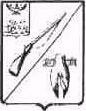 ОБЩЕСТВЕННАЯ ПАЛАТАСТАРООСКОЛЬСКОГО ГОРОДСКОГО ОКРУГАII СОЗЫВАШестое заседание Совета РЕШЕНИЕ26 января 2016 г.							г. Старый Оскол №47Об утверждении кандидата в члены Общественной палаты Старооскольского городского округаВ соответствии с пунктом 10.5; 10.5.2; раздела VI Регламента Общественной палаты Старооскольского городского округа, Совет Общественной палатыРЕШИЛ:1. Рекомендовать Совету депутатов Старооскольского городского округа утвердить членом Общественной палаты Старооскольского городского округа Баканову Ольгу Викторову из числа кандидатов в члены Общественной палаты Старооскольского городского округа II созыва.2. Рекомендовать Баканову Ольгу Викторову в комиссию по образованию, здравоохранению, культуре и молодёжной политике. 3. Контроль заданным решением возложить на секретаря Общественной палаты Старооскольского городского округа Колотилкин В.Н.Председатель Общественной палатыСтарооскольского городского округа				 В.М.РассоловСекретарь Общественной палатыСтарооскольского городского округа				  В.Н.Колотилкин